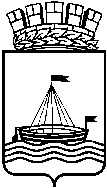 Муниципальное автономное дошкольное образовательное учреждение  детский сад №65 города ТюмениПроект «Оригами – волшебство своими руками»Подготовила и провела:воспитатель Микольян Ксения Андреевнаг. Тюмень 2023г.Паспорт проектаПлан реализации проекта1 этап – подготовительныйсоставление плана деятельностиразработка и накопление методических материаловсотрудничество с родителямисоздание необходимых условий для реализации проекта подготовка цикла бесед 2 этап – основной, организационно-практическийРабота с детьми:просмотр презентации «Базовые формы оригами»просмотр картотеки с образцами оригамиД/И «Составь узор», «Тамграм»складывание оригами «Золотая рыбка», «Пальчиковый театр», «Медицинская шапка»Работа с родителями:консультация «Значение оригами в развитии детей»Работа с педагогическим коллективом:консультирование по складыванию оригами по определенным запросам3 этап – заключительныйРезультат (продукт) проекта: создание картотеки с образцами оригами и пошаговыми инструкциями складывания базовых формподготовка выставки детских работподготовка подарка к дню медицинского работникаСписок использованной литературы:Дементьева Л. Бумажная пластика оригами. Дошкольное воспитание № 8, 2003Журнал «Дошкольное воспитание», № 6,9, 11 - 1999г., Гусакова М., № 5-1997 г. Игры-сказки в обучении оригами; № 4 1995 г., Мир оригамиСоколова С.В. Оригами для дошкольников: Методическое пособие для воспитателей ДОУ. - М.: Гардарика, 2008Тарловская Н.Ф., Обучение детей дошкольного возраста конструированию и ручному труду, М., 1994Тип проекта:творческийСроки проведения:краткосрочный (05.06 – 16.06)Участники проекта:воспитанники, педагог группы Актуальность проекта:Сейчас оригами увлекаются во всем мире и взрослые, и дети. Секрет огромной популярности оригами очень прост – несложные приемы работы с бумагой и фантазия позволяют создать увлекательный, ни на что не похожий мир.Оригами не только интересное занятие, но и имеет большое значение для развития детей. Оно позволяет развивать конструктивные умения, самостоятельность, художественный вкус, аккуратность, умение планировать свою деятельность, получать положительный результат. В процессе оригами решаются серьезные математические задачи: дети находят параллели и диагонали, делят целое на части, получают различные виды треугольников и многоугольников, с легкостью ориентируясь на листе бумаги.Овладение конструктивными навыками и культурой труда имеет большое значение для подготовки дошкольников к успешному обучению в школе.Цель проекта:развитие творческих и конструктивных способностей детей дошкольного возраста в процессе конструирования из бумаги в технике оригамиЗадачи проекта:- развивать у детей способность работать руками, приучать к точным движениям пальцев- совершенствовать мелкую моторику рук - развивать глазомер, пространственную ориентировку- совершенствовать трудовые навыки, формировать культуру труда, учить аккуратности, содержать в порядке рабочее место- воспитывать интерес к искусству оригамиОжидаемые результаты:- дети знают различные приемы работы с бумагой- дети умеют проявлять творчество в художественном оформлении работ-дети применяют знания, полученные на занятии, при создании композиций- дети научились следовать устным инструкциям, читать схемы изделий- дети умеют создавать изделия оригами, пользуясь инструкционными картами и схемами